УНИВЕРЗИТЕТ У БЕОГРАДУ                                                                                             Образац  А/ЕИ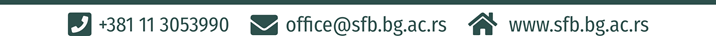 ШУМАРСКИ ФАКУЛТЕТ                                                                                                      ДОКТОРСКЕ СТУДИЈЕКнеза Вишеслава 1                    ПЛАН СТУДИЈА ПО ГОДИНИДокторске академске студијеСтудијски програм:  ЕКОЛОШКИ ИНЖЕЊЕРИНГ У ЗАШТИТИ ЗЕМЉИШНИХ И ВОДНИХ РЕСУРСА Студент: _____________________________________ досије број: _______ приликом уписа  Први пут ПРВА                                                          Први пут ДРУГЕ                                  ПРВИ пут ТРЕЋЕ                Поновног уписа ПРВЕ                                          Поновног уписа ДРУГЕ                     Поновног уписа ТРЕЋЕ године студирања у школској 20  ./20  .  години пријављујем испите за слушање и полагање у укупном збиру  _______ ЕСПБ  бодoва и то:Изборни предмети и активности се бирају са Листе предмета на докторским студијамана за одговарајући модул односно подмодул која је доступна на сајту факултета (http://www.sfb.bg.ac.rs/studijski-programi/doktorske-studije/nastavni-plan/sumarstvo/, http://www.sfb.bg.ac.rs/studijski-programi/doktorske-studije/nastavni-plan/tehnologije-menadzment-i-projektovanje-namestaja-od-drveta/, http://www.sfb.bg.ac.rs/studijski-programi/doktorske-studije/nastavni-plan/pejzazna-arhitektura/, http://www.sfb.bg.ac.rs/studijski-programi/doktorske-studije/nastavni-plan/ekoloski-inzenjering-u-zastiti-zemljisnih-i-vodnih-resursa/ )Студент може узети предмете за слушање максимално – 64 ЕСПБ Обавезно је узети за слушање све обавезне предмете из Прве и Друге године слушања који нису положени, а студент који не положи изборне предмете може поново уписати исте или се определити за друге изборне предметеПриликом уписа више године студирања у статусу плаћа школарину студент мора да оствари најмање 37 ЕСПБ бодова у претходној школској години, а плаћа школарину обрачунату према предметима за које се определиоСтудије на факултету трају 3 године и морају се завршити за максимално 6 година студирања.Коначно решење о висини трошкова школарине утврђује Савет Факултета у марту месецу за наредну школску годину._______________________				____________________________		 (датум)					              (потпис студента)                                                                                                       __________________________________                                                                          (потпис потенцијалног ментора/ментораР.б.Назив предметаБодовиИспит  желим да полажем ()Испит  желим да полажем ()Испит  желим да полажем ()Р.б.Назив предметаБодовиПрво слушањеПоновно слушањеНаставаПоновно слушањеНастава1.Методологија НИР-а122.Технике НИР-а103.Изборни предмет 1 из УНОНазив:84.Изборни предмет 2 из УНОНазив:85.Изборни предмет 3 из УНОНазив:86.Лабораторијски и експериментални рад, статистичко моделирање I67.Истраживање и публиковање I8Укупно 60 ЕСПБУкупно 60 ЕСПБУписано ЕСПБУписано ЕСПБУписано ЕСПБУписано ЕСПБ8.Изборни предмет 4 из УНОНазив:88.Изборни предмет 4 из УНОНазив:89.Лабораторијски и експериментални рад, статистичко моделирање II1010.Пројекат докторске дисертације1211.Лабораторијски и експериментални рад, статистичко моделирање III612.Истраживање и публиковање II1013.Пријава теме докторске дисертације14Укупно 60 ЕСПБУкупно 60 ЕСПБУписано ЕСПБУписано ЕСПБУписано ЕСПБУписано ЕСПБ14.Истраживање и публиковање III1015.Лабораторијски и експериментални рад, статистичко моделирање IV616.Рад на тексту дисертације1417.Израда докторске дисертације1418.Истраживање и публиковање IV619.Рада на припреми одбране докторске дисертације10Укупно 60 ЕСПБУкупно 60 ЕСПБУписано ЕСПБУписано ЕСПБУписано ЕСПБУписано ЕСПБ